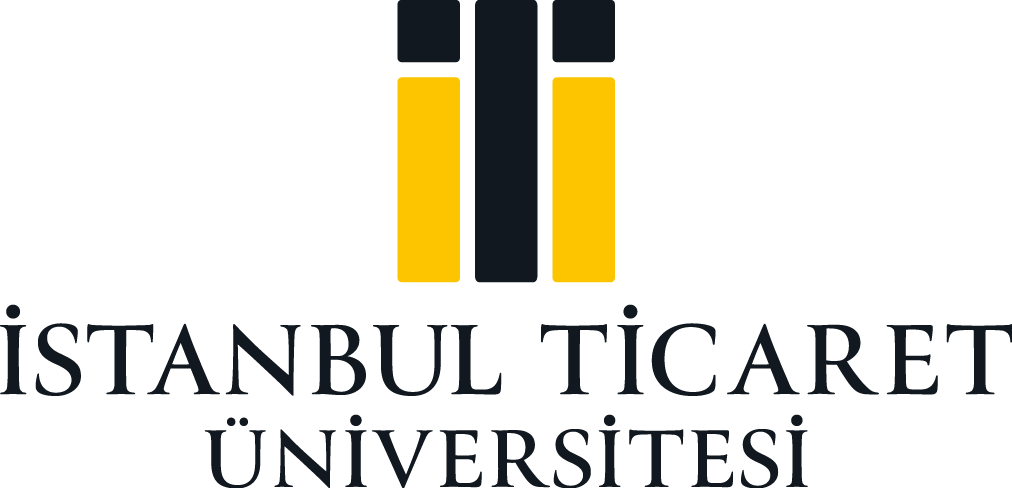 DÖNEM PROJESİ SUNUŞ FORMUT.C.İSTANBUL TİCARET ÜNİVERSİTESİ........................................... ENSTİTÜSÜ MÜDÜRLÜĞÜNEEnstitünüzün ………………………………….…….. Anabilim Dalı, …………..………...………………… ………………… yüksek lisans programında ………………………………………………………………………... başlıklı hazırlamış olduğum dönem projemi teslim ediyorum.Bilgilerinize saygılarımla arz ederim.											Öğrencinin Adı, Soyadı											Tarih: ..… /..… / 20….												İmza: DANIŞMAN TARAFINDAN DOLDURULACAKTIR.		EK: DÖNEM PROJESİDANIŞMANDANIŞMAN GÖRÜŞÜTARİHİMZA UYGUNDUR.UYGUN DEĞİLDİR.…………………………………………